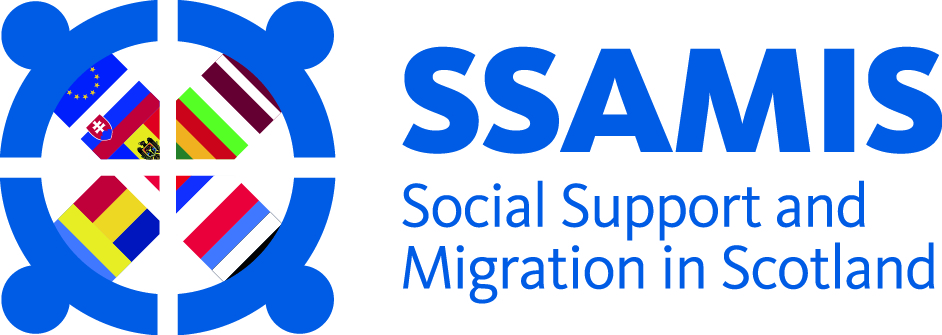 MAKE IT HAPPEN ANGUS! Czyli Kafejka ‘Do Dzieła Angus!Program wydarzeń: 4-16 pażdziernika 2016UWAGA!: Większość warsztatów/wydarzeń odbędzie się w siedzibie Make It Happen Café (dawna kafejka OB’s), 19 West Port, DD11 1RF, Arbroath (prawie naprzeciwko miejsca, gdzie do niedawna mieścił się polski sklep). Jeśli warsztat/wydarzenie odbywa się w innej lokalizacji, jest to zaznaczone w programie, prosimy zwrócić na to uwagę. Make It Happen Café będzie otwarta 4-5 paździenika jedynie w godzinach wydarzeń, a w dniach 10-16 października będzie otwarta codziennie przez cały dzień (dokładne godziny otwarcia podane w nawiasie przy każdym dniu). WTOREK, 4 PAŹDZIERNIKAGodz. 11.00 – 13.00: ‘Bookbug’ - sesja piosenek i wierszyków dla młodszych dzieci plus kafejka konwersacyjna w języku angielskim dla rodziców. 
Gdzie?: Arbroath Library (biblioteka w Arbroath), Hill Terrace, Arbroath DD11 1AHPlan zajęć: 
Godz. 11.00-11.30: ‘Bookbug’ - sesja piosenek i wierszyków dla młodszych dzieci (od niemowlaków do przedszkolaków) (odbędzie się na parterze, w dziale książek dla dzieci).  
Godz. 11.30-13.00: Kafejka konwersacyjna w języku angielskim dla rodziców/dorosłych 
– dzieci mile widziane! (na 1-szym piętrze, Gallery 1 po prawej stronie). Godz. 14.15 – 16.15: ‘Bookbug’ - sesja piosenek i wierszyków dla młodszych dzieci plus kafejka konwersacyjna w języku angielskim dla rodziców. 
Gdzie?: Arbroath Library (biblioteka w Arbroath), Hill Terrace, Arbroath DD11 1AHPlan zajęć:
Godz. 14.15-14.45: ‘Bookbug’ - sesja piosenek i wierszyków dla młodszych dzieci (od niemowlaków do przedszkolaków) (odbędzie się na parterze, w dziale książek dla dzieci).  
Godz. 14.45-16.15: Kafejka konwersacyjna w języku angielskim dla rodziców/dorosłych 
– dzieci mile widziane! (na 1-szym piętrze, Gallery 1 po prawej stronie). Godz. 18.00-20.00 (można dołączyć w dowolnym momencie): Hinterglas - malowanie ‘za szkłem’ 
Gdzie?: Make It Happen, 19 West Port, Arbroath DD11 1RF
'Hinterglas' – Przyjdź i spróbuj sztuki malowania ‘za szkłem’. Można przyjść w dowolnym momencie między godz. 18 a 20. Zajęcia odpowiednie dla dzieci od lat 5 oraz dla dorosłych.  Jęzki: angielski, polski.
ŚRODA, 5 PAŹDZIERNIKA – wszystkie zajęcia w Make It Happen Cafe16.00-17.00: Porozmawiajmy o usługach dostarczanych przez Angus Council. Masz jakieś uwagi? Problemy? Przyjdź porozmawiać z nami. Jęzki: angielski, polski.
18.00-19.30: Warsztat – Rysowanie kreskówek dla początkujących. Prowadzący: Frank McDiarmid, rysownik/malarz. Odpowiednie dla osób w wieku 16+; Jęzki: angielski, polski.PONIEDZIAŁEK, 10 PAŹDZIERNIKA – oficjalne otwarcie Make It Happen Café! Otwarta w godz: 11.00-20.00Zajęcia przez cały dzień (można przyjść w dowolnym momencie): Stwórzmy ‘żywą mapę’ oraz ‘drzewko szczęścia’ wraz z artystą z Edyburga, Martinem Ayres znanym jako Caged Beastie. Odpowiednie dla osób w każdym wieku; Jęzki: angielski, polski.17.30-18.00 oraz 18.30-19.00: Warsztat – taniec brzucha ze Stellą! Odpowiednie dla osób w każdym wieku; Jęzki: angielski, polski.WTOREK, 11 PAŹDZIERNIKA – Make It Happen otwarte w godz: 11.00-20.00Godz. 11.00 – 13.00: ‘Bookbug’ - sesja piosenek i wierszyków dla młodszych dzieci plus kafejka konwersacyjna w języku angielskim dla rodziców. 
Gdzie?: Arbroath Library (biblioteka w Arbroath), Hill Terrace, Arbroath DD11 1AHPlan zajęć: 
Godz. 11.00-11.30: ‘Bookbug’ - sesja piosenek i wierszyków dla młodszych dzieci (od niemowlaków do przedszkolaków) (odbędzie się na parterze, w dziale książek dla dzieci).  
Godz. 11.30-13.00: Kafejka konwersacyjna w języku angielskim dla rodziców/dorosłych 
– dzieci mile widziane! (na 1-szym piętrze, Gallery 1 po prawej stronie). Godz. 14.15 – 16.15: ‘Bookbug’ - sesja piosenek i wierszyków dla młodszych dzieci plus kafejka konwersacyjna w języku angielskim dla rodziców. 
Gdzie?: Arbroath Library (biblioteka w Arbroath), Hill Terrace, Arbroath DD11 1AHPlan zajęć:
Godz. 14.15-14.45: ‘Bookbug’ - sesja piosenek i wierszyków dla młodszych dzieci (od niemowlaków do przedszkolaków) (odbędzie się na parterze, w dziale książek dla dzieci).  
Godz. 14.45-16.15: Kafejka konwersacyjna w języku angielskim dla rodziców/dorosłych 
– dzieci mile widziane! (na 1-szym piętrze, Gallery 1 po prawej stronie). Gdzie? Wszystkie poniższe zajęcia w Make It Happen Cafe11.30-12.30: Warsztat: szydełkowanie i robienie na drutach z Elizabeth; Jęzki: angielski, polski.14:00-16:00: sesja informacyjno-doradcza z Citizen’s Advice Bureau (CAB) (można przyjść w dowolnym momencie); Jęzki: angielski, polski.17.30-19:00: Jak napisac CV? Jak ubiegać się o pracę? Porad udziela DEAP;  Jęzki: angielski, polski.ŚRODA, 12 PAŹDZIERNIKA – Make It Happen otwarte w godz: 11.00-20.0011.30-12.30: Warsztat: szydełkowanie i robienie na drutach z Elizabeth; Jęzki: angielski, polski, rosyjski.14.00-14.30: Polski dla początkujących z Pauliną15.00-15.30: Rosyjski dla początkujących z Becką16.00-17.00: Klub podróżnika: ‘Koczownicze zycie w Tadżikistanie’. Prowadzący - reżyser dokumentalista  Dariusz Sipowski; Jęzki: angielski, polski, rosyjski.17.30-18.00 oraz 18.30-19.00: Warsztat – taniec brzucha ze Stellą! Odpowiednie dla osób w każdym wieku; Jęzki: angielski, polski.CZWARTEK, 13 PAŹDZIERNIKA – Make It Happen otwarte w godz: 11.00-20.0011.30-12.30: Warsztat – zilustruj swoją historyjkę z ilustratorem Filipem; Odpowiednie dla dzieci w wieku 7+ i dorosłych; Jęzki: angielski, polski.14.00-16.00:  Sprawy mieszkaniowe w Angus: sesja informacyjno-doradcza z Zespołem Ds. Gospodarki Mieszkaniowej Angus Council (można przyjść w dowolnym momencie); Jęzki: angielski, polski.17.00-17.30:  Polski dla początkujących z PaulinąPIĄTEK, 14-GO PAŹDZIERNIKA – Make It Happen otwarte w godz: 11.00-17.00 11.30-12.30: Warsztat muzyczny 1 – Muzyka i śmiech; Odpowiednie dla osób w każdym wieku; Jęzki: angielski, czeski, polski.14.00-14.30: Czeski dla początkujących ze Stepanem 15.00-16.00: Warsztat muzyczny 2 – Świat dziwnych i magicznych instrumentów ze Stepanem; Odpowiednie dla osób w każdym wieku; Jęzki: angielski, czeski, polski.18.30 – 21.00: Ceilidh! – czyli tradycyjne szkockie tańce z Inchcape Ceilidh Band.Gdzie: Old and Abbey Church Hall, West Abbey Street, Arbroath DD11 1EQUbierzcie buty do tańca i przyjdźcie pouczyć się tradycyjnych szkockich tańców! Super zabawa dla całej rodziny, dorosłych i dzieci za darmo. I będą przekąski  SOBOTA, 15-GO PAŹDZIERNIKA- Make It Happen otwarte w godz: 11.00-20.0012.00-12.30: Czeski dla początkujących ze Stepanem14.00-15.30: Warsztat – piszemy wiersze!  Jęzki: angielski, czeski, polski.18.30-20.00: Pośpiewajmy piosenki z różnych krajów ze Stepanem! Odpowiednie dla osób w każdym wieku; Jęzki: angielski, czeski, polski NIEDZIELA, 16-GO PAŹDZIERNIKA – Make It Happen otwarte w godz: 11.00-20.00Zajęcia przez cały dzień (można przyjść w dowolnym momencie): Chciałbyś zdjęcie portretowe - Martinem Ayres Ci je zrobi   Popatrz co mówią w gazetach – którym z tych medialnych historii chciałbyś sie przeciwstawić? Odpowiednie dla osób w każdym wieku; Jęzki: angielski, polski.11.30-12.30: Brexit café (w języku litewskim) – Z czym wiąże się Brexit? Sesja z doradcą ds. Pomocy Społecznej Mindaugasem Zaleckasem.16.00-17.00: Brexit café (w języku rosyjskim) – Z czym wiąże się Brexit? Sesja z doradcą ds. Pomocy Społecznej Mindaugasem Zaleckasem.Dalsze informacje o projekcie I programie dostępne na:naszej stronie FB: SSAMIS Project – Events (informacje w językach angielskim, polskim, rosyjskim i litewskim)naszej stonie internetowej: http://www.gla.ac.uk/research/az/gramnet/research/ssamis/initiatives/na Twitterze:   #SSAMISproject   #MIHAngus 